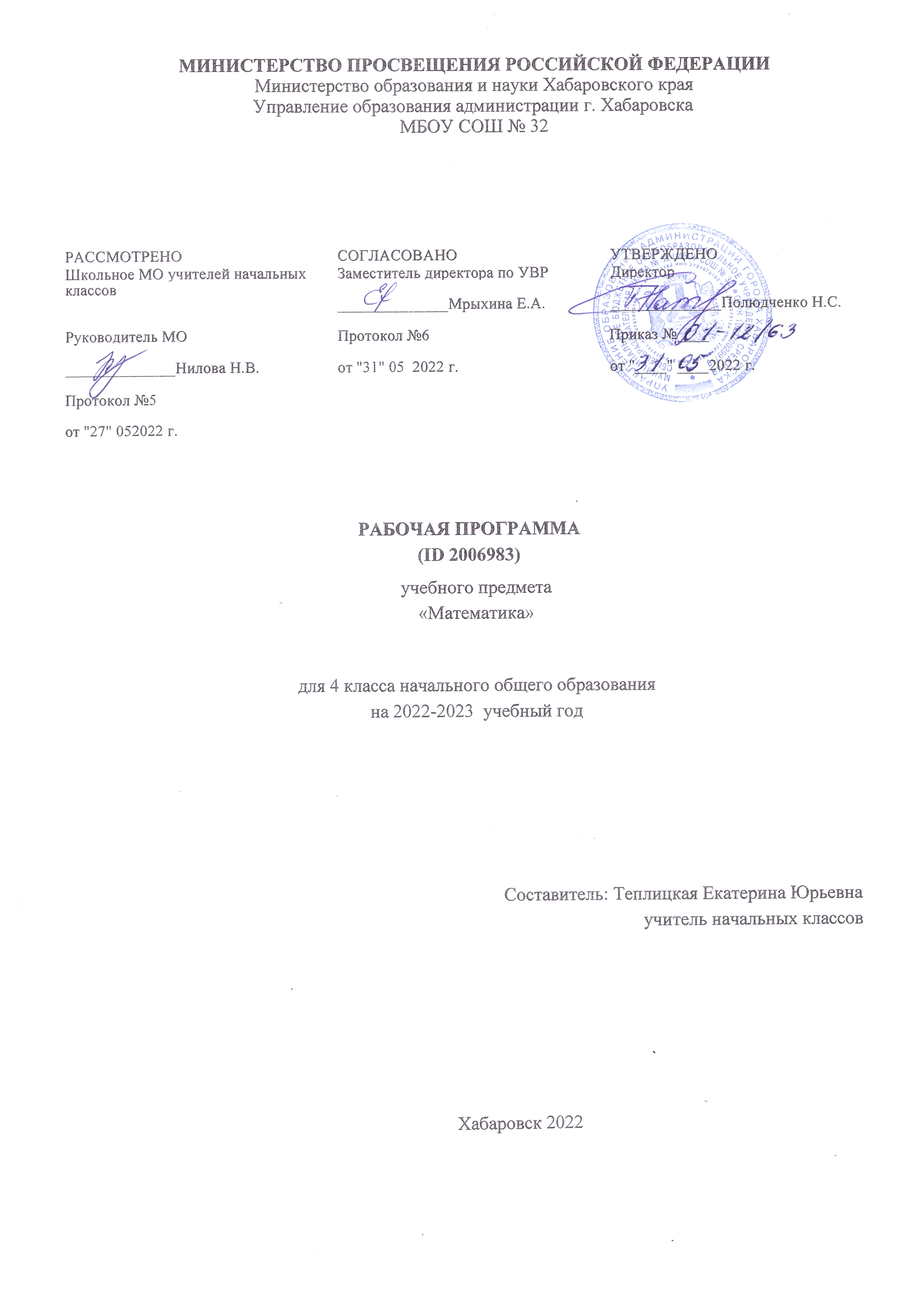 ПОЯСНИТЕЛЬНАЯ ЗАПИСКАРабочая программа по предмету «Математика» для обучающихся 4 класса составлена на основе Требований к результатам освоения основной образовательной программы начального общего образования, представленных в Федеральном государственном образовательном стандарте начального общего образования, а также Примерной программы воспитания.В начальной школе изучение математики имеет особое значение в развитии младшего школьника.Приобретённые им знания, опыт выполнения предметных и универсальных действий на 
математическом материале, первоначальное овладение математическим языком станут фундаментом обучения в основном звене школы, а также будут востребованы в жизни.	Изучение математики в начальной школе направлено на достижение следующих образовательных, развивающих целей, а также целей воспитания:—  Освоение начальных математических знаний — понимание значения величин и способов их измерения; использование арифметических способов для разрешения сюжетных ситуаций; формирование умения решать учебные и практические задачи средствами математики; работа с алгоритмами выполнения арифметических действий. —  Формирование функциональной математической грамотности младшего школьника, которая характеризуется наличием у него опыта решения учебно-познавательных и учебно-практических задач, построенных на понимании и применении математических отношений («часть-целое»,«больше-меньше», «равно-неравно», «порядок»), смысла арифметических действий, 
зависимостей (работа, движение, продолжительность события). —  Обеспечение математического развития младшего школьника — формирование способности к интеллектуальной деятельности, пространственного воображения, математической речи; умение строить рассуждения, выбирать аргументацию,  различать верные (истинные) и неверные (ложные) утверждения, вести поиск информации (примеров, оснований для упорядочения, вариантов и др.). —  Становление учебно-познавательных мотивов и интереса к изучению математики и 
умственному труду; важнейших качеств интеллектуальной деятельности: теоретического и пространственного мышления, воображения, математической речи, ориентировки в 
математических терминах и понятиях; прочных  навыков использования математических знаний в повседневной жизни.	В основе конструирования содержания и отбора планируемых результатов лежат следующие ценности математики, коррелирующие со становлением личности младшего школьника:—  понимание математических отношений выступает средством познания закономерностей существования   окружающего мира, фактов, процессов  и  явлений,  происходящих  в  природе и в обществе (хронология событий, протяжённость по времени, образование целого из частей, изменение формы, размера и т.д.); —  математические представления о числах, величинах, геометрических фигурах являются условием целостного восприятия творений природы и человека (памятники архитектуры, сокровища искусства и культуры, объекты природы); —  владение математическим языком, элементами алгоритмического мышления позволяет ученику совершенствовать коммуникативную деятельность (аргументировать свою точку зрения, строить логические цепочки рассуждений; опровергать или подтверждать истинностьпредположения).Младшие школьники проявляют интерес к математической сущности предметов и явлений окружающей жизни - возможности их измерить, определить величину, форму, выявить зависимости и  закономерности  их  расположения  во  времени  и в пространстве. Осознанию младшим школьником многих математических явлений помогает его тяга к моделированию, что облегчает освоение общего способа решения учебной задачи, а также работу с разными средствами 
информации, в том числе и графическими (таблица, диаграмма, схема).В начальной школе математические знания и умения применяются школьником при изучении других учебных предметов (количественные и пространственные характеристики, оценки, расчёты и прикидка, использование графических форм представления информации). Приобретённые учеником умения строить алгоритмы, выбирать рациональные способы устных и письменных арифметических вычислений, приёмы проверки правильности выполнения действий, а также различение, называние, изображение геометрических фигур, нахождение геометрических величин (длина, периметр, площадь) становятся показателями сформированной функциональной грамотности младшего школьника и предпосылкой успешного дальнейшего обучения в основном звене школы.На изучение математики в 4 классе отводится 4 часа в неделю, всего 136 часов.СОДЕРЖАНИЕ УЧЕБНОГО ПРЕДМЕТА Основное содержание обучения в программе представлено разделами: «Числа и величины»,«Арифметические действия», «Текстовые задачи», «Пространственные отношения и геометрические фигуры», «Математическая информация».Числа и величины	Числа в пределах миллиона: чтение, запись, поразрядное сравнение упорядочение. Число, большее или меньшее данного числа на заданное число разрядных единиц, в заданное число раз.Величины: сравнение объектов по массе, длине, площади, вместимости.Единицы массы — центнер, тонна; соотношения между единицами массы.Единицы времени (сутки, неделя, месяц, год, век), соотношение между ними.Единицы длины (миллиметр, сантиметр, дециметр, метр, километр), площади (квадратный метр, квадратный сантиметр), вместимости (литр), скорости (километры в час, метры в минуту, метры в секунду); соотношение между единицами в пределах 100 000.Доля величины времени, массы, длины.Арифметические действияПисьменное сложение, вычитание многозначных чисел в пределах миллиона. Письменное умножение, деление многозначных чисел на однозначное/двузначное число в пределах 100 000; деление с остатком. Умножение/деление на 10, 100, 1000.Свойства арифметических действий и их применение для вычислений. Поиск значения числового выражения, содержащего несколько действий в пределах 100 000. Проверка результата вычислений, в том числе с помощью калькулятора.	Равенство, содержащее неизвестный компонент арифметического действия: запись, нахождение неизвестного компонента.Умножение и деление величины на однозначное число.Текстовые задачиРабота с текстовой  задачей,  решение  которой  содержит 2—3 действия: анализ, представление на модели; планирование и запись решения; проверка решения и ответа. Анализ зависимостей, характеризующих процессы: движения (скорость, время, пройденный путь), работы 
(производительность, время, объём работы), купли продажи (цена, количество, стоимость) и решение соответствующих задач. Задачи на установление времени (начало, продолжительность и окончание события), расчёта количества, расхода, изменения. Задачи на нахождение доли величины, величины по её доле. Разные способы решения некоторых видов изученных задач. Оформление решения по действиям с пояснением, по вопросам, с помощью числового выражения.Пространственные отношения и геометрические фигурыНаглядные представления о симметрии.	Окружность, круг: распознавание и изображение; построение окружности заданного радиуса. Построение изученных геометрических фигур с помощью линейки, угольника, циркуля.Пространственные геометрические фигуры (тела): шар, куб, цилиндр, конус, пирамида; различение, называние.	Конструирование: разбиение фигуры на прямоугольники (квадраты), составление фигур из прямоугольников/квадратов.Периметр, площадь фигуры, составленной из двух, трёх прямоугольников (квадратов).Математическая информация	Работа с утверждениями: конструирование, проверка истинности; составление и проверка логических рассуждений при решении задач.Данные о реальных процессах и явлениях окружающего мира, представленные на диаграммах, схемах, в таблицах, текстах. Сбор математических данных о заданном объекте (числе, величине, геометрической фигуре). Поиск информации в справочной литературе, сети Интернет. Запись информации в предложенной таблице, на столбчатой диаграмме.Доступные электронные средства обучения, пособия, тренажёры, их использование под 
руководством педагога и самостоятельно. Правила безопасной работы с электронными источниками информации (электронная форма учебника, электронные словари, образовательные сайты, 
ориентированные на детей младшего школьного возраста).Алгоритмы решения учебных и практических задач.УНИВЕРСАЛЬНЫЕ УЧЕБНЫЕ ДЕЙСТВИЯУниверсальные познавательные учебные действия:—  ориентироваться в изученной математической терминологии, использовать её в высказываниях и рассуждениях;—  сравнивать математические объекты (числа, величины, геометрические фигуры), записывать признак сравнения; выбирать метод решения математической задачи (алгоритм действия, приём вычисления, способ решения, моделирование ситуации, перебор вариантов); —  обнаруживать модели изученных геометрических фигур в окружающем мире; —  конструировать геометрическую фигуру, обладающую заданным свойством (отрезок заданной длины, ломаная определённой длины, квадрат с заданным периметром); —  классифицировать объекты по 1 - 2 выбранным признакам; —  составлять модель математической задачи, проверять её соответствие условиям задачи; —  определять с помощью цифровых и аналоговых приборов: массу предмета (электронные и гиревые весы), температуру (градусник), скорость движения транспортного средства (макет спидометра), вместимость (с помощью измерительных сосудов).Работа с информацией:—  представлять информацию в разных формах; —  извлекать и интерпретировать информацию, представленную в таблице, на диаграмме; использовать справочную литературу для поиска информации, в том числе Интернет (в условиях контролируемого выхода).Универсальные коммуникативные учебные действия:—  использовать математическую терминологию для записи решения предметной или практической задачи; —  приводить примеры и контрпримеры для подтверждения/опровержения вывода, гипотезы; —  конструировать, читать числовое выражение; —  описывать практическую ситуацию с использованием изученной терминологии; —  характеризовать математические объекты, явления и события с помощью изученныхвеличин; —  составлять инструкцию, записывать рассуждение; —  инициировать обсуждение разных способов выполнения задания, поиск ошибок в решении.Универсальные регулятивные учебные действия:—  контролировать правильность и полноту выполнения алгоритма арифметического действия, решения текстовой задачи, построения геометрической фигуры, измерения; —  самостоятельно выполнять прикидку и оценку результата измерений; —  находить, исправлять, прогнозировать трудности и ошибки и трудности в решении учебной задачи.Совместная деятельность:—  участвовать в совместной деятельности: договариваться о способе решения, распределять работу между членами группы (например, в случае решения задач, требующих перебора большого количества вариантов), согласовывать мнения в ходе поиска доказательств, выбора рационального способа; —  договариваться с одноклассниками в ходе организации проектной работы с величинами (составление расписания, подсчёт денег, оценка стоимости и веса покупки, рост и вес человека, приближённая оценка расстояний и временных интервалов; взвешивание; измерение 
температуры воздуха и воды), геометрическими фигурами (выбор формы и деталей при конструировании, расчёт и разметка, прикидка и оценка конечного результата).ПЛАНИРУЕМЫЕ ОБРАЗОВАТЕЛЬНЫЕ РЕЗУЛЬТАТЫ	Изучение математики в 4 классе направлено на достижение обучающимися личностных, метапредметных и предметных результатов освоения учебного предмета.ЛИЧНОСТНЫЕ РЕЗУЛЬТАТЫ	В результате изучения предмета «Математика» у обучающегося будут сформированы следующие личностные результаты:—  осознавать необходимость изучения математики для адаптации к жизненным ситуациям, для развития общей культуры человека; —  развития способности мыслить, рассуждать, выдвигать предположения и доказывать или опровергать их; —  применять правила совместной деятельности со сверстниками, проявлять способность договариваться, лидировать, следовать указаниям, осознавать личную ответственность и объективно оценивать свой вклад в общий результат;—  осваивать навыки организации безопасного поведения в информационной среде; —  применять математику для решения практических задач в повседневной жизни, в том числе при оказании помощи одноклассникам, детям младшего возраста, взрослым и пожилым людям; —  работать в ситуациях, расширяющих опыт применения математических отношений в реальной жизни, повышающих интерес к интеллектуальному труду и уверенность своих силах при решении поставленных задач, умение преодолевать трудности; —  оценивать практические и учебные ситуации с точки зрения возможности применения математики для рационального и эффективного решения учебных и жизненных проблем; —  оценивать свои успехи в изучении математики, намечать пути устранения трудностей; —  стремиться углублять свои математические знания и умения; пользоваться разнообразными информационными средствами для решения предложенных и самостоятельно выбранных учебных проблем, задач.МЕТАПРЕДМЕТНЫЕ РЕЗУЛЬТАТЫК концу обучения у обучающегося формируются следующие универсальные учебные действия.Универсальные  познавательные учебные действия:1)  Базовые логические действия:—  устанавливать связи и зависимости между математическими объектами (часть-целое; причина-следствие; протяжённость); —  применять базовые логические универсальные действия: сравнение, анализ, классификация (группировка), обобщение;—  приобретать практические графические и измерительные навыки для успешного решения учебных и житейских задач;—  представлять текстовую задачу, её решение в виде модели, схемы, арифметической записи, текста в соответствии с предложенной учебной проблемой.2)  Базовые исследовательские действия:—  проявлять способность ориентироваться в учебном материале разных разделов курса математики; —  понимать и адекватно использовать математическую терминологию: различать, характеризовать, использовать для решения учебных и практических задач; —  применять изученные методы познания (измерение, моделирование, перебор вариантов).3)  Работа с информацией:—  находить и использовать для решения учебных задач текстовую, графическую информацию в разных источниках информационной среды; —  читать, интерпретировать графически представленную информацию (схему, таблицу, диаграмму, другую модель); —  представлять информацию в заданной форме (дополнять таблицу, текст), формулировать утверждение по образцу, в соответствии с требованиями учебной задачи; —  принимать правила, безопасно использовать предлагаемые электронные средства и источники информации.Универсальные коммуникативные учебные действия:—  конструировать утверждения, проверять их истинность; строить логическое рассуждение;—  использовать текст задания для объяснения способа и хода решения математической задачи;—  формулировать ответ;—  комментировать процесс вычисления, построения, решения; объяснять полученный ответ с использованием изученной терминологии;—  в процессе диалогов по обсуждению изученного материала — задавать вопросы, высказывать суждения, оценивать выступления участников, приводить доказательства своей правоты, проявлять этику общения;—  создавать в соответствии с учебной задачей тексты разного вида - описание (например, геометрической фигуры), рассуждение (к примеру, при решении задачи), инструкция (например, измерение длины отрезка);—  ориентироваться в алгоритмах: воспроизводить, дополнять, исправлять деформированные;—  составлять по аналогии;—  самостоятельно составлять тексты заданий, аналогичные типовым изученным.Универсальные регулятивные учебные действия:1)  Самоорганизация:—  планировать этапы предстоящей работы, определять последовательность учебных действий; —  выполнять правила безопасного использования электронных средств, предлагаемых в процессе обучения.2)  Самоконтроль:—  осуществлять контроль процесса и результата своей деятельности, объективно оценивать их; —  выбирать и при необходимости корректировать способы действий; —  находить ошибки в своей работе, устанавливать их причины, вести поиск путей преодоления ошибок.3)  Самооценка:—  предвидеть возможность возникновения трудностей и ошибок, предусматривать способы их предупреждения (формулирование вопросов, обращение к учебнику, дополнительным средствам обучения, в том числе электронным); —  оценивать рациональность своих действий, давать им качественную характеристику.Совместная деятельность:—  участвовать в совместной деятельности: распределять работу между членами группы (например, в случае решения задач, требующих перебора большого количества вариантов, приведения примеров и контрпримеров); —  согласовывать  мнения в ходе поиска доказательств, выбора рационального способа, анализа информации;—  осуществлять совместный контроль и оценку выполняемых действий, предвидеть возможность возникновения ошибок и трудностей, предусматривать пути их предупреждения.ПРЕДМЕТНЫЕ РЕЗУЛЬТАТЫК концу обучения в 4 классе обучающийся научится:—  читать, записывать, сравнивать, упорядочивать многозначные числа; —  находить число большее/меньшее данного числа на заданное число, в заданное число раз; —  выполнять арифметические действия: сложение и вычитание с многозначными числами письменно (в пределах 100 - устно); —  умножение и деление многозначного числа на однозначное, двузначное число письменно (в пределах 100 - устно); —  деление с остатком — письменно (в пределах 1000); вычислять значение числового выражения (со скобками/без скобок), содержащего действия сложения, вычитания, умножения, деления с многозначными числами; —  использовать при вычислениях изученные свойства арифметических действий; —  выполнять прикидку результата вычислений; —  осуществлять проверку полученного результата по критериям: достоверность (реальность), соответствие правилу/алгоритму, а также с помощью калькулятора; —  находить долю величины, величину по ее доле; находить неизвестный компонент 
арифметического действия; использовать единицы величин для при решении задач (длина, масса, время, вместимость, стоимость, площадь, скорость); —  использовать при решении задач единицы длины (миллиметр, сантиметр, дециметр, метр, километр), массы (грамм, килограмм, центнер, тонна), времени (секунда, минута, час; сутки, неделя, месяц, год, век), вместимости (литр), стоимости (копейка, рубль), площади (квадратный метр, квадратный дециметр, квадратный сантиметр), скорости (километр в час, метр в секунду); —  использовать при решении текстовых задач и в практических ситуациях соотношения между скоростью, временем и пройденным путем, между производительностью, временем и объёмомработы; определять с помощью цифровых и аналоговых приборов массу предмета, температуру (например, воды, воздуха в помещении), скорость движения транспортного средства; —  определять с помощью измерительных сосудов вместимость; выполнять прикидку и оценку результата измерений; —  решать текстовые задачи в 1—3 действия, выполнять преобразование заданных величин, выбирать при решении подходящие способы вычисления, сочетая устные и письменные вычисления и используя, при необходимости, вычислительные устройства, оценивать полученный результат по критериям: достоверность/реальность, соответствие условию; —  решать практические задачи, связанные с повседневной жизнью (на покупки, движение и т.п.), в том числе, с избыточными данными, находить недостающую информацию (например, из таблиц, схем), находить и оценивать различные способы решения, использовать подходящие способы проверки; —  различать, называть геометрические фигуры: окружность, круг; изображать с помощью циркуля и линейки окружность заданного радиуса; —  различать изображения простейших пространственных фигур: шара, куба, цилиндра, конуса, пирамиды; —  распознавать в простейших случаях проекции предметов окружающего мира на плоскость (пол, стену); —  выполнять разбиение (показывать на рисунке, чертеже) простейшей составной фигуры на прямоугольники (квадраты), находить периметр и площадь фигур, составленных из двух трех прямоугольников (квадратов); —  распознавать верные (истинные) и неверные (ложные) утверждения; приводить пример, контрпример; —  формулировать утверждение (вывод), строить логические рассуждения (одно/двухшаговые) с использованием изученных связок; классифицировать объекты по заданным/самостоятельно установленным одному, двум признакам; —  извлекать и использовать для выполнения заданий и решения задач информацию, представленную в простейших столбчатых диаграммах, таблицах с данными о реальных процессах и явлениях окружающего мира (например, календарь, расписание), в предметах повседневной жизни (например, счет, меню, прайс-лист, объявление); —  заполнять данными предложенную таблицу, столбчатую диаграмму; использовать формализованные описания последовательности действий (алгоритм, план, схема) в практических и учебных ситуациях; —  дополнять алгоритм, упорядочивать шаги алгоритма; выбирать рациональное решение; составлять модель текстовой задачи, числовое выражение; —  конструировать ход решения математической задачи; —  находить все верные решения задачи из предложенных.ТЕМАТИЧЕСКОЕ ПЛАНИРОВАНИЕ УЧЕБНО-МЕТОДИЧЕСКОЕ ОБЕСПЕЧЕНИЕ ОБРАЗОВАТЕЛЬНОГО ПРОЦЕССА ОБЯЗАТЕЛЬНЫЕ УЧЕБНЫЕ МАТЕРИАЛЫ ДЛЯ УЧЕНИКА Математика (в 2 частях), 4 класс /Моро М.И., Бантова М.А., Бельтюкова Г.В. и другие, Акционерное общество «Издательство «Просвещение»;Введите свой вариант: 
МЕТОДИЧЕСКИЕ МАТЕРИАЛЫ ДЛЯ УЧИТЕЛЯ Учебник Методические пособия ТаблицыЦИФРОВЫЕ ОБРАЗОВАТЕЛЬНЫЕ РЕСУРСЫ И РЕСУРСЫ СЕТИ ИНТЕРНЕТhttps://uchi.ru/ https://nsportal.ru/ http\school-collection.edu.ru 1 september.ruЕдиная коллекция цифровых образовательных ресурсовИсточник: https://rosuchebnik.ru/material/spisok-eor-nachalnaya-shkola/МАТЕРИАЛЬНО-ТЕХНИЧЕСКОЕ ОБЕСПЕЧЕНИЕ ОБРАЗОВАТЕЛЬНОГО ПРОЦЕССА УЧЕБНОЕ ОБОРУДОВАНИЕ 
ОБОРУДОВАНИЕ ДЛЯ ПРОВЕДЕНИЯ ЛАБОРАТОРНЫХ И ПРАКТИЧЕСКИХ РАБОТ№ п/пНаименование разделов и тем программыКоличество часовКоличество часовКоличество часовДата изученияВиды деятельностиВиды, формы контроляЭлектронные (цифровые) образовательные ресурсы№ п/пНаименование разделов и тем программывсегоконтрольные работыпрактические работыДата изученияВиды деятельностиВиды, формы контроляЭлектронные (цифровые) образовательные ресурсыРаздел 1. ЧислаРаздел 1. ЧислаРаздел 1. ЧислаРаздел 1. ЧислаРаздел 1. ЧислаРаздел 1. ЧислаРаздел 1. ЧислаРаздел 1. ЧислаРаздел 1. Числа1.1.Числа в пределах миллиона:30301.09.2022Упражнения: устная иУстныйhttps://uchi.ru/чтение, запись, поразрядное05.09.2022письменная работа сопрос;сравнение, упорядочение.числами: записьПрактическаямногозначного числа,работа;его представление в видесуммы разрядныхслагаемых; классы иразряды; выбор чисел сзаданными свойствами(число разрядныхединиц, чётность и т. д.);Моделированиемногозначных чисел,характеристика классови разрядовмногозначного числа.;Учебный диалог:формулирование ипроверка истинностиутверждения о числе.Запись числа,обладающего заданнымсвойством. Называние иобъяснение свойствчисла: чётное/нечётное,круглое, трёх- (четырёх-,пяти-, шести-) значное;ведение математическихзаписей;Работа в парах/группах.Упорядочениемногозначных чисел.Классификация чисел поодному-двумоснованиям. Записьобщего свойства группычисел.;Практические работы:установление правила,по которому составленряд чисел, продолжениеряда, заполнениепропусков в ряду чисел;описание положениячисла в ряду чисел.;1.2.Число, большее или меньшее20206.09.2022Упражнения: устная иУстныйhttps://uchi.ru/данного числа на заданное07.09.2022письменная работа сопрос;число разрядных единиц, вчислами: записьПрактическаязаданное число раз.многозначного числа,работа;его представление в видесуммы разрядныхслагаемых; классы иразряды; выбор чисел сзаданными свойствами(число разрядныхединиц, чётность и т. д.);Учебный диалог:формулирование ипроверка истинностиутверждения о числе.Запись числа,обладающего заданнымсвойством. Называние иобъяснение свойствчисла: чётное/нечётное,круглое, трёх- (четырёх-,пяти-, шести-) значное;ведение математическихзаписей;Практические работы:установление правила,по которому составленряд чисел, продолжениеряда, заполнениепропусков в ряду чисел;описание положениячисла в ряду чисел.;1.3.Свойства многозначного30308.09.2022Упражнения: устная иУстныйhttps://uchi.ru/числа.12.09.2022письменная работа сопрос;числами: записьПрактическаямногозначного числа,работа;его представление в видесуммы разрядныхслагаемых; классы иразряды; выбор чисел сзаданными свойствами(число разрядныхединиц, чётность и т. д.);Учебный диалог:формулирование ипроверка истинностиутверждения о числе.Запись числа,обладающего заданнымсвойством. Называние иобъяснение свойствчисла: чётное/нечётное,круглое, трёх- (четырёх-,пяти-, шести-) значное;ведение математическихзаписей;Практические работы:установление правила,по которому составленряд чисел, продолжениеряда, заполнениепропусков в ряду чисел;описание положениячисла в ряду чисел.;1.4.Дополнение числа до31213.09.2022Упражнения: устная иУстныйhttps://uchi.ru/заданного круглого числа.15.09.2022письменная работа сопрос;числами: записьПрактическаямногозначного числа,работа;его представление в видесуммы разрядныхслагаемых; классы иразряды; выбор чисел сзаданными свойствами(число разрядныхединиц, чётность и т. д.);Моделированиемногозначных чисел,характеристика классови разрядовмногозначного числа.;Работа в парах/группах.Упорядочениемногозначных чисел.Классификация чисел поодному-двумоснованиям. Записьобщего свойства группычисел.;Практические работы:установление правила,по которому составленряд чисел, продолжениеряда, заполнениепропусков в ряду чисел;описание положениячисла в ряду чисел.;Итого по разделуИтого по разделу11Раздел 2. ВеличиныРаздел 2. ВеличиныРаздел 2. ВеличиныРаздел 2. ВеличиныРаздел 2. ВеличиныРаздел 2. ВеличиныРаздел 2. ВеличиныРаздел 2. ВеличиныРаздел 2. Величины2.1.Величины: сравнение20216.09.2022Комментирование.Устныйhttps://videouroki.net/razrabotki/prezentatsiya-po-matematike-dlya-nachalnykh-klassov-velichiny-i-ikh-объектов по массе, длине,19.09.2022Представление значенияопрос;izmerenie.htmlплощади, вместимости.величины в разныхПисьменныйединицах, пошаговыйконтроль;переход от болееПрактическаякрупных единиц к болееработа;мелким.;Практические работы:сравнение величин ивыполнение действий(увеличение/уменьшениена/в) с величинами.;Дифференцированноезадание: оформлениематематической записи:запись в виде равенства(неравенства) результатаразностного, кратногосравнения величин,увеличения/уменьшениязначения величины внесколько раз.;2.2.Единицы массы — центнер,20220.09.2022Комментирование.Устныйhttps://nsportal.ru/nachalnaya-shkola/matematika/2013/11/29/urok-matematiki-s-prezentatsiey-po-teme-edinitsyтонна; соотношения между21.09.2022Представление значенияопрос;единицами массы.величины в разныхПрактическаяединицах, пошаговыйработа;переход от болеекрупных единиц к болеемелким.;Практические работы:сравнение величин ивыполнение действий(увеличение/уменьшениена/в) с величинами.;Выбор и использованиесоответствующейситуации единицыизмерения. Нахождениедоли величины наоснове содержательногосмысла.;Дифференцированноезадание: оформлениематематической записи:запись в виде равенства(неравенства) результатаразностного, кратногосравнения величин,увеличения/уменьшениязначения величины внесколько раз.;2.3.Единицы времени (сутки,20222.09.2022Комментирование.Устныйhttps://nsportal.ru/nachalnaya-shkola/matematika/2015/10/03/urok-prezentatsiya-edinitsy-vremeniнеделя, месяц, год, век),23.09.2022Представление значенияопрос;соотношение между ними.величины в разныхПисьменныйКалендарь.единицах, пошаговыйконтроль;переход от болееПрактическаякрупных единиц к болееработа;мелким.;Практические работы:сравнение величин ивыполнение действий(увеличение/уменьшениена/в) с величинами.;Выбор и использованиесоответствующейситуации единицыизмерения. Нахождениедоли величины наоснове содержательногосмысла.;Дифференцированноезадание: оформлениематематической записи:запись в виде равенства(неравенства) результатаразностного, кратногосравнения величин,увеличения/уменьшениязначения величины внесколько раз.;2.4.Единицы длины (миллиметр, сантиметр, дециметр, метр, километр), площади (квадратный метр, квадратный дециметр, квадратный сантиметр), вместимости  (литр), скорости (километры в час, метры в минуту, метры в секунду);  соотношение между единицами впределах 100 000.30328.09.2022Комментирование. Представление значения величины в разных единицах, пошаговый переход от более крупных единиц к более мелким.;Практические работы: сравнение величин и выполнение действий (увеличение/уменьшение на/в) с величинами.; Выбор и использование соответствующей ситуации единицы измерения. Нахождение доли величины  на основе содержательного смысла.; Дифференцированное задание: оформление математической записи: запись в виде равенства (неравенства) результата разностного, кратного сравнения величин, увеличения/уменьшения значения величины в несколько раз.;Устный опрос; Письменный контроль; Практическая работа;https://www.klass39.ru/internet-urok-po-matematike-velichiny-i-ix-edinicy-izmereniya/2.5.Доля величины времени, массы, длины.30329.09.202203.10.2022Практические работы: сравнение величин и выполнение действий (увеличение/уменьшение на/в) с величинами.; Выбор и использование соответствующей ситуации единицы измерения. Нахождение доли величины  на основе содержательного смысла.; Дифференцированное задание: оформление математической записи: запись в виде равенства (неравенства) результата разностного, кратного сравнения величин, увеличения/уменьшения значения величины в несколько раз.; Пропедевтика исследовательской работы: определять с помощью цифровых и аналоговых приборов массу предмета, температуру (например, воды, воздуха в помещении), скорость движения транспортного средства; определять с помощью измерительных сосудов вместимость; выполнять прикидку и оценку результата измерений;Устный опрос; Письменный контроль; Практическая работа;https://infourok.ru/prezentaciya-po-matematike-na-temu-doli-edinic-vremeni-4-klass-4425203.html https://nsportal.ru/nachalnaya-shkola/matematika/2019/11/06/urok-matematiki-tema-edinitsy-vremeni-dliny-i- massyИтого по разделуИтого по разделу12Раздел 3. Арифметические действияРаздел 3. Арифметические действияРаздел 3. Арифметические действияРаздел 3. Арифметические действияРаздел 3. Арифметические действияРаздел 3. Арифметические действияРаздел 3. Арифметические действияРаздел 3. Арифметические действияРаздел 3. Арифметические действия3.1.Письменное сложение, вычитание многозначных чисел в пределах миллиона.61504.10.202211.10.2022Упражнения: устные вычисления в пределах ста и случаях, сводимых к вычислениям в пределах ста.; Алгоритмы письменных вычислений.; Комментирование хода выполнения арифметического действия по алгоритму, нахождения неизвестного компонента арифметического действия.;Учебный диалог: обсуждение допустимого результата выполнения действия на основе зависимости между компонентами и результатом действия (сложения, вычитания, умножения, деления).; Упражнения: прогнозирование возможных ошибок в вычислениях по алгоритму, при нахождении неизвестного компонента арифметического действия.;Задания на проведение контроля и самоконтроля.;Проверка хода (соответствие алгоритму, частные случаи выполнения действий) и результата действия. ; Применение приёмов устных вычислений, основанных на знании свойств арифметических действий и состава числа.;Устный опрос; Письменный контроль; Контрольная работа; Практическая работа;https://infourok.ru/prezentaciya-po-matematike-na-temu-pismennie-priemi-slozheniya-i-vichitaniya- mnogoznachnih-chisel-klass-4002467.html3.2.Письменное умножение, деление многозначных чисел на однозначное/ двузначное число; деление с остатком (запись уголком) в пределах 100 000.81712.10.202221.10.2022Упражнения: устные вычисления в пределах ста и случаях, сводимых к вычислениям в пределах ста.; Алгоритмы письменных вычислений.; Комментирование хода выполнения арифметического действия по алгоритму, нахождения неизвестного компонента арифметического действия.;Учебный диалог: обсуждение допустимого результата выполнения действия на основе зависимости между компонентами и результатом действия (сложения, вычитания, умножения, деления).; Упражнения: прогнозирование возможных ошибок в вычислениях по алгоритму, при нахождении неизвестного компонента арифметического действия.;Задания на проведение контроля и самоконтроля.;Проверка хода (соответствие алгоритму, частные случаи выполнения действий) и результата действия. ; Применение приёмов устных вычислений, основанных на знании свойств арифметических действий и состава числа.;Устный опрос; Письменный контроль; Контрольная работа; Практическая работа;https://nsportal.ru/nachalnaya-shkola/dlya-kompleksov-detskii-sad-nachalnaya-shkola/2017/12/02/otkrytyy-urok- po-teme3.3.Умножение/деление на 10,100, 1000.61524.10.202204.11.2022Упражнения: устные вычисления в пределах ста и случаях, сводимых к вычислениям в пределах ста.;Работа в группах: приведение примеров, иллюстрирующих смысл и ход выполнения арифметических действий, свойства действий.;Практические работы: выполнение сложения и вычитания по алгоритму в пределах 100 000; выполнение умножения и деления. ;Умножение и деление круглых чисел (в том числе на 10, 100, 1000). ;Устный опрос; Письменный контроль; Контрольная работа; Практическая работа;https://infourok.ru/konspekt-uroka-matematiki-na-temu-umnozhenie-i-delenie-na-klass-360184.html3.4.Свойства арифметических действий и их применение для вычислений.50507.11.202211.11.2022Упражнения: прогнозирование возможных ошибок в вычислениях по алгоритму, при нахождении неизвестного компонента арифметического действия.;Задания на проведение контроля и самоконтроля.; Применение приёмов устных вычислений, основанных на знании свойств арифметических действий и состава числа.;Работа в группах: приведение примеров, иллюстрирующих смысл и ход выполнения арифметических действий, свойства действий.;Практические работы: выполнение сложения и вычитания по алгоритму в пределах 100 000; выполнение умножения и деления. ;Устный опрос; Письменный контроль; Практическая работа;https://infourok.ru/prezentaciya-k-uroku-matematiki-dlya-klassa-po-obnovlyonnoy-programme-v-rk- arifmeticheskie-deystviya-i-ih-svoystvak-opublikovann-2988526.html3.5.Поиск значения числового выражения, содержащего несколько действий в пределах 100 000.30314.11.202216.11.2022Поиск значения числового выражения, содержащего 3—4 действия (со скобками, без скобок).; Наблюдение: примеры рациональных вычислений.Использование свойств арифметических действий для удобства вычислений.;Работа в парах/группах. Применение разных способов проверки правильности вычислений.Использование калькулятора для практических расчётов.; Прикидка и оценка результатов вычисления (реальность ответа, прикидка, последняя цифра результата, обратное действие, использование калькулятора);Устный опрос; Письменный контроль; Практическая работа;https://nsportal.ru/3.6.Проверка результата вычислений, в том числе с помощью калькулятора.30317.11.202221.11.2022Проверка хода (соответствие алгоритму, частные случаи выполнения действий) и результата действия. ; Работа в группах: приведение примеров, иллюстрирующих смысл и ход выполнения арифметических действий, свойства действий.;Работа в парах/группах. Применение разных способов проверки правильности вычислений.Использование калькулятора для практических расчётов.; Прикидка и оценка результатов вычисления (реальность ответа, прикидка, последняя цифра результата, обратное действие, использование калькулятора);Устный опрос; Письменный контроль; Практическая работа;https://uchi.ru/3.7.Равенство, содержащее неизвестный компонент арифметического действия: запись, нахождение неизвестного компонента.30322.11.202224.11.2022Комментирование хода выполнения арифметического действия по алгоритму, нахождения неизвестного компонента арифметического действия.;Учебный диалог: обсуждение допустимого результата выполнения действия на основе зависимости между компонентами и результатом действия (сложения, вычитания, умножения, деления).;Устный опрос; Письменный контроль; Практическая работа;https://nsportal.ru/3.8.Умножение и деление величины на однозначное число.31225.11.202228.11.2022Задания на проведение контроля и самоконтроля.; Проверка правильности нахождения значения числового выражения (с опорой на правила установления порядка действий, алгоритмы выполнения арифметических действий, прикидку результата).;Работа в группах: приведение примеров, иллюстрирующих смысл и ход выполнения арифметических действий, свойства действий.;Устный опрос; Письменный контроль; Контрольная работа; Практическая работа;https://uchi.ru/Итого по разделуИтого по разделу37Раздел 4. Текстовые задачиРаздел 4. Текстовые задачиРаздел 4. Текстовые задачиРаздел 4. Текстовые задачиРаздел 4. Текстовые задачиРаздел 4. Текстовые задачиРаздел 4. Текстовые задачиРаздел 4. Текстовые задачиРаздел 4. Текстовые задачи4.1.Работа с текстовой задачей, решение которой содержит 2—3 действия: анализ, представление на модели; планирование и запись решения; проверка решения и ответа.40429.11.202202.12.2022Моделирование текста задачи; Использование геометрических, графических образов в ходе решения задачи.;Обсуждение способа решения задачи, формы записи решения, реальности и логичности ответа на вопрос.; Работа в парах/группах. Решение арифметическим способом задач в 2—3 действия.Комментирование этапов решения задачи.; Оформление математической записи: полная запись решения текстовой задачи (модель; решение по действиям, по вопросам или с помощью числового выражения; формулировка ответа).; Разные записи решения одной и той же задачи.;Устный опрос; Письменный контроль; Практическая работа;https://nsportal.ru/4.2.Анализ зависимостей, характеризующих процессы: движения (скорость, время, пройденный путь), работы (производительность, время, объём работы), купли- продажи (цена, количество, стоимость) и решение соответствующих задач.40405.12.202208.12.2022Использование геометрических, графических образов в ходе решения задачи.; Обсуждение способа решения задачи, формы записи решения, реальности и логичности ответа на вопрос.; Работа в парах/группах. Решение арифметическим способом задач в 2—3 действия.Комментирование этапов решения задачи.; Оформление математической записи: полная запись решения текстовой задачи (модель; решение по действиям, по вопросам или с помощью числового выражения; формулировка ответа).; Разные записи решения одной и той же задачи.;Устный опрос; Письменный контроль; Практическая работа;https://uchi.ru/4.3.Задачи на установление времени (начало, продолжительность и окончание события), расчёта количества, расхода, изменения.40409.12.202214.12.2022Моделирование текста задачи; Использование геометрических, графических образов в ходе решения задачи.;Обсуждение способа решения задачи, формы записи решения, реальности и логичности ответа на  вопрос.; Выбор основания и сравнение задач.;Работа в парах/группах. Решение арифметическим способом задач в 2—3 действия.Комментирование этапов решения задачи.; Практическая работа: нахождение доли величины, величины по её доле.;Устный опрос; Письменный контроль; Практическая работа;https://nsportal.ru/4.4.Задачи на нахождение доли величины, величины по её доле.30315.12.202219.12.2022Практическая работа: нахождение доли величины, величины по её доле.;Оформление математической записи: полная запись решения текстовой задачи (модель; решение по действиям, по вопросам или с помощью числового выражения; формулировка ответа).;Устный опрос; Письменный контроль; Практическая работа;https://uchi.ru/4.5.Разные способы решения некоторых видов изученных задач.30320.12.202222.12.2022Разные записи решения одной и той же задачи.;Устный опрос; Практическая работа;https://uchi.ru/4.6.Оформление решения по действиям с пояснением, по вопросам, с помощью числового выражения.31223.12.202227.12.2022Моделирование текста задачи;Оформление математической записи: полная запись решения текстовой задачи (модель; решение по действиям, по вопросам или с помощью числового выражения; формулировка ответа).; Разные записи решения одной и той же задачи.;Устный опрос; Письменный контроль; Контрольная работа; Практическая работа;https://nsportal.ru/Итого по разделуИтого по разделу21Раздел 5. Пространственные отношения и геометрические фигурыРаздел 5. Пространственные отношения и геометрические фигурыРаздел 5. Пространственные отношения и геометрические фигурыРаздел 5. Пространственные отношения и геометрические фигурыРаздел 5. Пространственные отношения и геометрические фигурыРаздел 5. Пространственные отношения и геометрические фигурыРаздел 5. Пространственные отношения и геометрические фигурыРаздел 5. Пространственные отношения и геометрические фигурыРаздел 5. Пространственные отношения и геометрические фигуры5.1.Наглядные представления о симметрии. Ось симметрии фигуры. Фигуры, имеющие ось симметрии.302Конструирование, изображение фигур, имеющих ось симметрии; построение окружности заданного радиуса с помощью циркуля;Практическая работа;https://infourok.ru/metodicheskaya-razrabotka-vneurochnogo-zanyatiya-osevaya-simmetriya-klass-3853150.html5.2.Окружность, круг: распознавание и изображение; построение окружности заданного радиуса.302Конструирование, изображение фигур, имеющих ось симметрии; построение окружности заданного радиуса с помощью циркуля;Определение размеров в окружающем и на чертеже на глаз и с помощью измерительных приборов;Практическая работа;https://infourok.ru/urok-matematiki-na-temu-postroenie-okruzhnosti-klass-1315905.html5.3.Построение изученных геометрических фигур с помощью линейки, угольника, циркуля.302Исследование объектов окружающего мира: сопоставление их с изученными геометрическими формами.; Формулирование и проверка истинности утверждений о значениях геометрических величин.;Упражнения: графические и измерительные действия при выполнении измерений и вычислений периметра многоугольника, площади прямоугольника, квадрата, фигуры, составленной из прямоугольников.; Практические работы: нахождение площади фигуры, составленной из прямоугольников (квадратов), сравнение однородных величин, использование свойств прямоугольника и квадрата для решения задач.; Конструирование, изображение фигур, имеющих ось симметрии; построение окружности заданного радиуса с помощью циркуля;Изображение геометрических фигур с заданными свойствами.;Практическая работа;https://infourok.ru/geometricheskie-postroeniya-s-pomoschyu-cirkulya-i-lineyki-3099643.html5.4.Пространственные геометрические фигуры (тела): шар, куб, цилиндр, конус, пирамида; их различение, называние.303Исследование объектов окружающего мира: сопоставление их с изученными геометрическими формами.; Формулирование и проверка истинности утверждений о значениях геометрических величин.;Упражнения: графические и измерительные действия при выполнении измерений и вычислений периметра многоугольника, площади прямоугольника, квадрата, фигуры, составленной из прямоугольников.; Конструирование, изображение фигур, имеющих ось симметрии; построение окружности заданного радиуса с помощью циркуля;Изображение геометрических фигур с заданными свойствами.;Практическая работа;https://infourok.ru/konspekt-raspoznavanie-i-nazivanie-geometricheskih-tel-kub-shar-piramida-cilindr- 1266143.html5.5.Конструирование: разбиение фигуры на прямоугольники (квадраты), составление фигур из прямоугольников/квадратов.404Исследование объектов окружающего мира: сопоставление их с изученными геометрическими формами.; Конструирование, изображение фигур, имеющих ось симметрии; построение окружности заданного радиуса с помощью циркуля;Изображение геометрических фигур с заданными свойствами.; Учебный диалог: различение, называние фигур (прямой угол); геометрических величин (периметр, площадь).;Практическая работа;https://easyen.ru/load/m/4_klass/prakticheskaja_rabota_postroenie_prjamougolnikov_na_nelinovanoj_bumage/378- 1-0-63435.6.Периметр, площадь фигуры, составленной из двух-трёх прямоугольников (квадратов)413Практические работы: нахождение площади фигуры, составленной из прямоугольников (квадратов), сравнение однородных величин, использование свойств прямоугольника и квадрата для решения задач.;Упражнения на классификацию геометрических фигур по одному-двум основаниям.; Упражнения на контроль и самоконтроль деятельности;Письменный контроль; Контрольная работа; Практическая работа;https://nsportal.ru/nachalnaya-shkola/matematika/2013/08/21/trenazhyor-po-matematike-4-klass-reshenie-zadach- naИтого по разделуИтого по разделу20Раздел 6. Математическая информацияРаздел 6. Математическая информацияРаздел 6. Математическая информацияРаздел 6. Математическая информацияРаздел 6. Математическая информацияРаздел 6. Математическая информацияРаздел 6. Математическая информацияРаздел 6. Математическая информацияРаздел 6. Математическая информация6.1.Работа с утверждениями: конструирование, проверка истинности; составление и проверка логических рассуждений при решении задач. Примеры и контрпримеры.202Дифференцированное задание: комментирование с использованием математической терминологии.; Формулирование вопросов для поиска числовых характеристик, математических отношений и зависимостей (последовательность и продолжительность событий, положение в пространстве, формы и размеры).;Работа в группах: обсуждение ситуаций использования примеров и контрпримеров.; Дифференцированное задание: оформление математической записи. Представление информации в предложенной или самостоятельно выбранной форме.Установление истинности заданных и самостоятельно составленных утверждений.; Учебный диалог:«Применение алгоритмов в учебных и практических ситуациях».; Проведение математических исследований (таблица сложения и умножения, ряды чисел, закономерности).;Письменный контроль; Практическая работа;https://uchi.ru/6.2.Данные о реальных процессах и явлениях окружающего мира, представленные на столбчатых диаграммах, схемах, в таблицах, текстах.202Дифференцированное задание: комментирование с использованием математической терминологии.; Практические работы: учебные задачи с точными и приближёнными данными, доступными электронными средствами обучения, пособиями; Использование простейших шкал и измерительных приборов.;Учебный диалог:«Применение алгоритмов в учебных и практических ситуациях».;Работа в парах/группах. Решение расчётных, простых комбинаторных и логических задач.; Пропедевтика исследовательской работы: решение комбинаторных и логических задач;Письменный контроль; Практическая работа;https://nsportal.ru/6.3.Сбор математических данных о заданном объекте (числе, величине, геометрической фигуре).Поиск информации в справочной литературе, сети Интернет.202Дифференцированное задание: комментирование с использованием математической терминологии.; Формулирование вопросов для поиска числовых характеристик, математических отношений и зависимостей (последовательность и продолжительность событий, положение в пространстве, формы и размеры).; Дифференцированное задание: оформление математической записи. Представление информации в предложенной или самостоятельно выбранной форме.Установление истинности заданных и самостоятельно составленных утверждений.; Практические работы: учебные задачи с точными и приближёнными данными, доступными электронными средствами обучения, пособиями; Использование простейших шкал и измерительных приборов.;Устный опрос; Письменный контроль; Практическая работа;https://uchi.ru/6.4.Запись информации в предложенной таблице, на столбчатой диаграмме.202Проведение математических исследований (таблица сложения и умножения, ряды чисел, закономерности).;Практическая работа;https://uchi.ru/6.5.Доступные электронные средства обучения, пособия, их использование под руководством педагога и самостоятельно.202Планирование сбора данных о заданном объекте (числе, величине, геометрической фигуре).; Дифференцированное задание: оформление математической записи. Представление информации в предложенной или самостоятельно выбранной форме.Установление истинности заданных и самостоятельно составленных утверждений.; Практические работы: учебные задачи с точными и приближёнными данными, доступными электронными средствами обучения, пособиями;Устный опрос; Практическая работа;https://uchi.ru/6.6.Правила безопасной работы с электронными источниками информации.202Применение правил безопасной работы с электронными источниками информации.;Практическая работа;https://nsportal.ru/6.7.Алгоритмы для решения учебных и практических задач.312Формулирование вопросов для поиска числовых характеристик, математических отношений и зависимостей (последовательность и продолжительность событий, положение в пространстве, формы и размеры).; Дифференцированное задание: оформление математической записи. Представление информации в предложенной или самостоятельно выбранной форме.Установление истинности заданных и самостоятельно составленных утверждений.; Практические работы: учебные задачи с точными и приближёнными данными, доступными электронными средствами обучения, пособиями;Устный опрос; Письменный контроль; Практическая работа;https://nsportal.ru/Итого по разделу:Итого по разделу:15Резервное времяРезервное время20ОБЩЕЕ КОЛИЧЕСТВО ЧАСОВ ПО ПРОГРАММЕОБЩЕЕ КОЛИЧЕСТВО ЧАСОВ ПО ПРОГРАММЕ1368105